ZION LUTHERAN CHURCH, WOODLAND, MI Easter Sunday, April 4, 2021*If you are listening in your car, please tune your radio to 1620 AM*ANNOUNCEMENTS & PRELUDEGatheringThe Holy Spirit calls us together as the people of God.Confession and Forgiveness In the name of the Father, and of the ☩ Son, and of the Holy Spirit.Amen.Almighty God, to whom all hearts are open, all desires known, and from whom no secrets are hid: cleanse the thoughts of our hearts by the inspiration of your Holy Spirit, that we may perfectly love you and worthily magnify your holy name, through Jesus Christ our Lord.Amen.Let us confess our sin in the presence of God and of one another. Gracious God,have mercy on us. We confess that we have turned from you and given ourselves into the power of sin. We are truly sorry and humbly repent. In your compassion forgive us our sins, known and unknown, things we have done and things we have failed to do. Turn us again to you, and uphold us by your Spirit, so that we may live and serve you in newness of life through Jesus Christ, our Savior and Lord.Amen.God, who is rich in mercy, loved us even when we were dead in sin, and made us alive together with Christ. By grace you have been saved. In the name of ☩ Jesus Christ, your sins are forgiven. Almighty God strengthen you with power through the Holy Spirit, that Christ may live in your hearts through faith.Amen.Gathering Song 		“The Strife is O’er, the Battle Done” ELW 366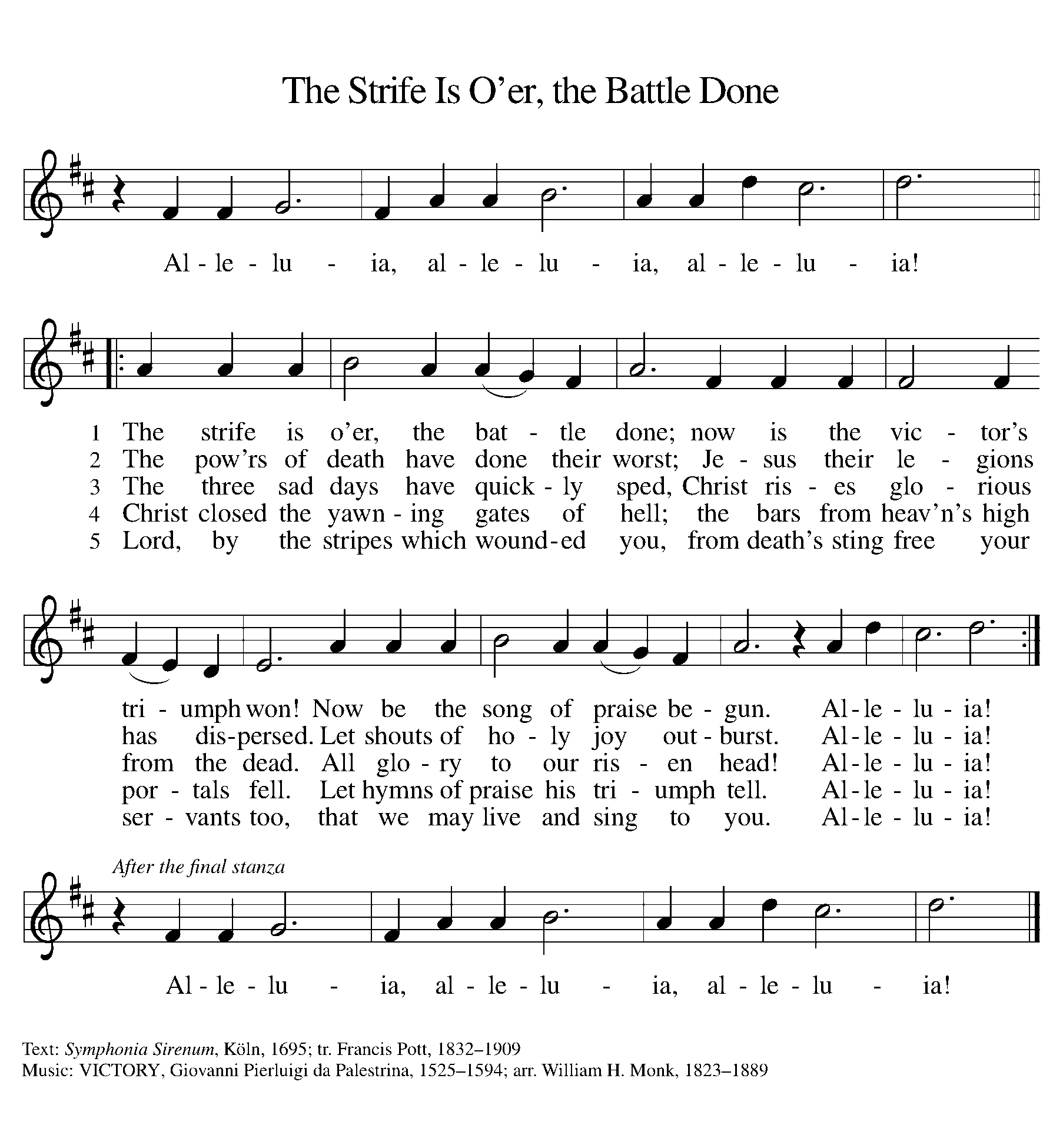 GREETINGThe grace of our Lord Jesus Christ, the love of God, and the communion of the Holy Spirit be with you all.And also with you.Prayer of the DayLet us pray together. O God, you gave your only Son to suffer death on the cross for our redemption, and by his glorious resurrection you delivered us from the power of death. Make us die every day to sin, that we may live with him forever in the joy of the resurrection, through your Son, Jesus Christ our Lord, who lives and reigns with you and the Holy Spirit, one God, now and forever. AmenFirst Reading 						 	Acts 10:34-43A reading from Acts.34Peter began to speak to [the people]: “I truly understand that God shows no partiality, 35but in every nation anyone who fears him and does what is right is acceptable to him. 36You know the message he sent to the people of Israel, preaching peace by Jesus Christ—he is Lord of all. 37That message spread throughout Judea, beginning in Galilee after the baptism that John announced: 38how God anointed Jesus of Nazareth with the Holy Spirit and with power; how he went about doing good and healing all who were oppressed by the devil, for God was with him. 39We are witnesses to all that he did both in Judea and in Jerusalem. They put him to death by hanging him on a tree; 40but God raised him on the third day and allowed him to appear, 41not to all the people but to us who were chosen by God as witnesses, and who ate and drank with him after he rose from the dead. 42He commanded us to preach to the people and to testify that he is the one ordained by God as judge of the living and the dead. 43All the prophets testify about him that everyone who believes in him receives forgiveness of sins through his name.”The word of the Lord. 		Thanks be to God.Psalm										 Psalm 118:1-2, 14-24 1Give thanks to the Lord, for the | Lord is good;
  God’s mercy en- | dures forever.
 2Let Israel | now declare,
  “God’s mercy en- | dures forever.”
 14The Lord is my strength | and my song,
  and has become | my salvation.
 15Shouts of rejoicing and salvation echo in the tents | of the righteous:
  “The right hand of the | Lord acts valiantly!
 16The right hand of the Lord| is exalted!
  The right hand of the | Lord acts valiantly!”
 17I shall not | die, but live,
  and declare the works | of the Lord. 
 18The Lord indeed pun- | ished me sorely,
  but did not hand me o- | ver to death.
 19Open for me the | gates of righteousness;
  I will enter them and give thanks | to the Lord.
 20“This is the gate | of the Lord;
  here the righ- | teous may enter.”
 21I give thanks to you, for you have | answered me
  and you have become | my salvation. 
 22The stone that the build- | ers rejected
  has become the chief | cornerstone.
 23By the Lord has | this been done;
  it is marvelous | in our eyes.
 24This is the day that the | Lord has made;
  let us rejoice and be | glad in it. Second Reading								1 Corinthians 15:1-11A reading from 1 Corinthians.1Now I would remind you, brothers and sisters, of the good news that I proclaimed to you, which you in turn received, in which also you stand, 2through which also you are being saved, if you hold firmly to the message that I proclaimed to you—unless you have come to believe in vain.
  3For I handed on to you as of first importance what I in turn had received: that Christ died for our sins in accordance with the scriptures, 4and that he was buried, and that he was raised on the third day in accordance with the scriptures, 5and that he appeared to Cephas, then to the twelve. 6Then he appeared to more than five hundred brothers and sisters at one time, most of whom are still alive, though some have died. 7Then he appeared to James, then to all the apostles. 8Last of all, as to one untimely born, he appeared also to me. 9For I am the least of the apostles, unfit to be called an apostle, because I persecuted the church of God. 10But by the grace of God I am what I am, and his grace toward me has not been in vain. On the contrary, I worked harder than any of them—though it was not I, but the grace of God that is with me. 11Whether then it was I or they, so we proclaim and so you have come to believe.The word of the Lord.Thanks be to God.Gospel AcclamationAlleluia. Lord, to whom shall we go?You have the words of eternal life.AlleluiaGospel 									Mark 16:1-8The holy gospel according to Mark.Glory to you, O Lord.1When the sabbath was over, Mary Magdalene, and Mary the mother of James, and Salome bought spices, so that they might go and anoint [Jesus’ body]. 2And very early on the first day of the week, when the sun had risen, they went to the tomb. 3They had been saying to one another, “Who will roll away the stone for us from the entrance to the tomb?” 4When they looked up, they saw that the stone, which was very large, had already been rolled back. 5As they entered the tomb, they saw a young man, dressed in a white robe, sitting on the right side; and they were alarmed. 6But he said to them, “Do not be alarmed; you are looking for Jesus of Nazareth, who was crucified. He has been raised; he is not here. Look, there is the place they laid him. 7But go, tell his disciples and Peter that he is going ahead of you to Galilee; there you will see him, just as he told you.” 8So they went out and fled from the tomb, for terror and amazement had seized them; and they said nothing to anyone, for they were afraid.The gospel of the Lord.Praise to you, O Christ.SERMON 			Pastor Becky Ebb-Speese		Hymn of the Day		“Jesus Christ is Risen Today” 	ELW 365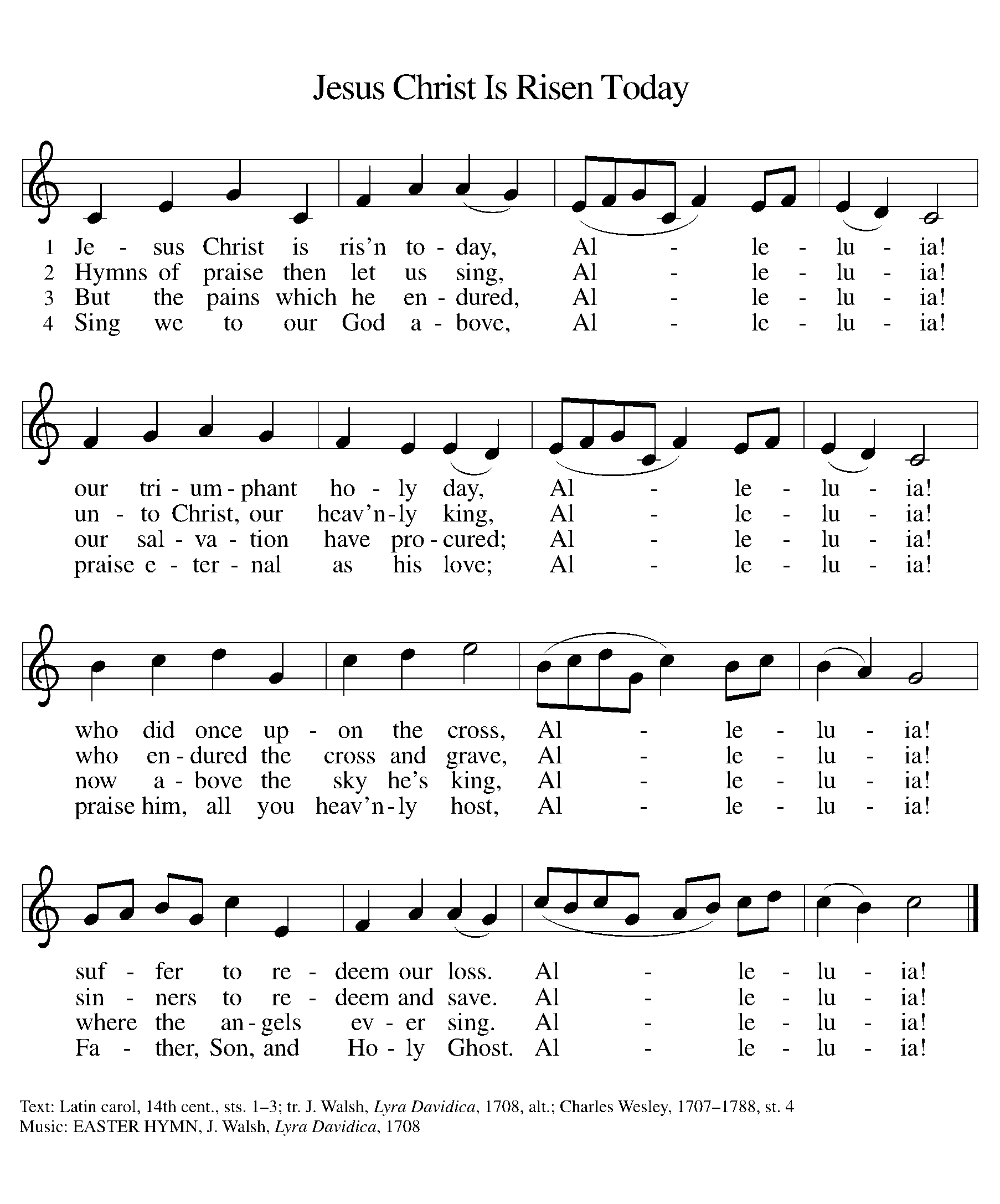 cREEDI believe in God, the Father almighty,creator of heaven and earth.I believe in Jesus Christ, God’s only Son, our Lord,who was conceived by the Holy Spirit,born of the virgin Mary,suffered under Pontius Pilate,was crucified, died, and was buried;he descended to the dead.*On the third day he rose again;he ascended into heaven,he is seated at the right hand of the Father,and he will come to judge the living and the dead.I believe in the Holy Spirit,the holy catholic church,the communion of saints,the forgiveness of sins,the resurrection of the body,and the life everlasting. Amen.*Or, “he descended into hell,” another translation of this text in widespread use.prayers of Intercession Alive in the risen Christ by the power of the Holy Spirit, we bring our prayers before God who promises to hear us and answer in steadfast love.A brief silence.Praise to you for your power revealed in the resurrection! Fill your church with the power of your love that is stronger than death. Send us to tell the good news wherever death holds sway. We pray especially for Zion Lutheran Church and Rev. Scott Torkko. Hear us, O God.Your mercy is great.Praise to you for your life at work in the resurrection! Fill all of creation with your life. Bring it to blossom and flourish; use it to remind us of your persistent grace. Cultivate our care for what you have made. Hear us, O God.Your mercy is great.Praise to you for the peace made possible in the resurrection! Fill the nations with your peace. Draw together people of all nations and languages; reveal new possibilities and inspire new beginnings. Hear us, O God.Your mercy is great.Praise to you for the hope of the resurrection! Fill all in need with hope: those who are afraid or confused, those who are sick or suffering, those who are dying, and those who grieve. Assure them of your promises. Hear us, O God.Your mercy is great.Praise to you for the joy of your resurrection! Fill this assembly with joy as we are called your beloved in baptism. Multiply that joy so that we share it at home, at work, and in our community. Hear us, O God.Your mercy is great.Praise to you for your faithfulness revealed in the resurrection! Fill us with trust, that we join with all who have gone before us in proclaiming: “your mercy endures forever!” Hear us, O God.Your mercy is great.In the hope of new life in Christ, we raise our prayers to you, trusting in your never-ending goodness and mercy; through Jesus Christ our Lord.Amen.Peace The peace of Christ be with you always.And also with you.Offering & Offering Prayer Let us pray. Blessed are you, O God, ruler of heaven and earth. Day by day you shower us with blessings. As you have raised us to new life in Christ, give us glad and generous hearts, ready to praise you and to respond to those in need, through Jesus Christ, our Savior and Lord.Amen.Thanksgiving at the Table In the night in which he was betrayed,our Lord Jesus took bread, and gave thanks;broke it, and gave it to his disciples, saying:Take and eat; this is my body, given for you.Do this for the remembrance of me.Again, after supper, he took the cup, gave thanks,and gave it for all to drink, saying:This cup is the new covenant in my blood,shed for you and for all people for the forgiveness of sin.Do this for the remembrance of me.Lord’s Prayer Gathered into one by the Holy Spirit, let us pray as Jesus taught us.Our Father in heaven,hallowed be your name,your kingdom come,your will be done,on earth as in heaven.Give us today our daily bread.Forgive us our sinsas we forgive thosewho sin against us.Save us from the time of trialand deliver us from evil.For the kingdom, the power,and the glory are yours,now and forever. Amen.COMMUNIONThe body and blood of our Lord Jesus Christ is given and shed for you. You may receive your communion elements.SendingGod blesses us and sends us in mission to the world.BlessingThe Lord bless you and keep you.The Lord’s face shine on you with grace and mercy.The Lord look upon you with favor and ☩ give you peace.Amen.Sending SonG	“Christ the Lord is Risen Today” ELW 369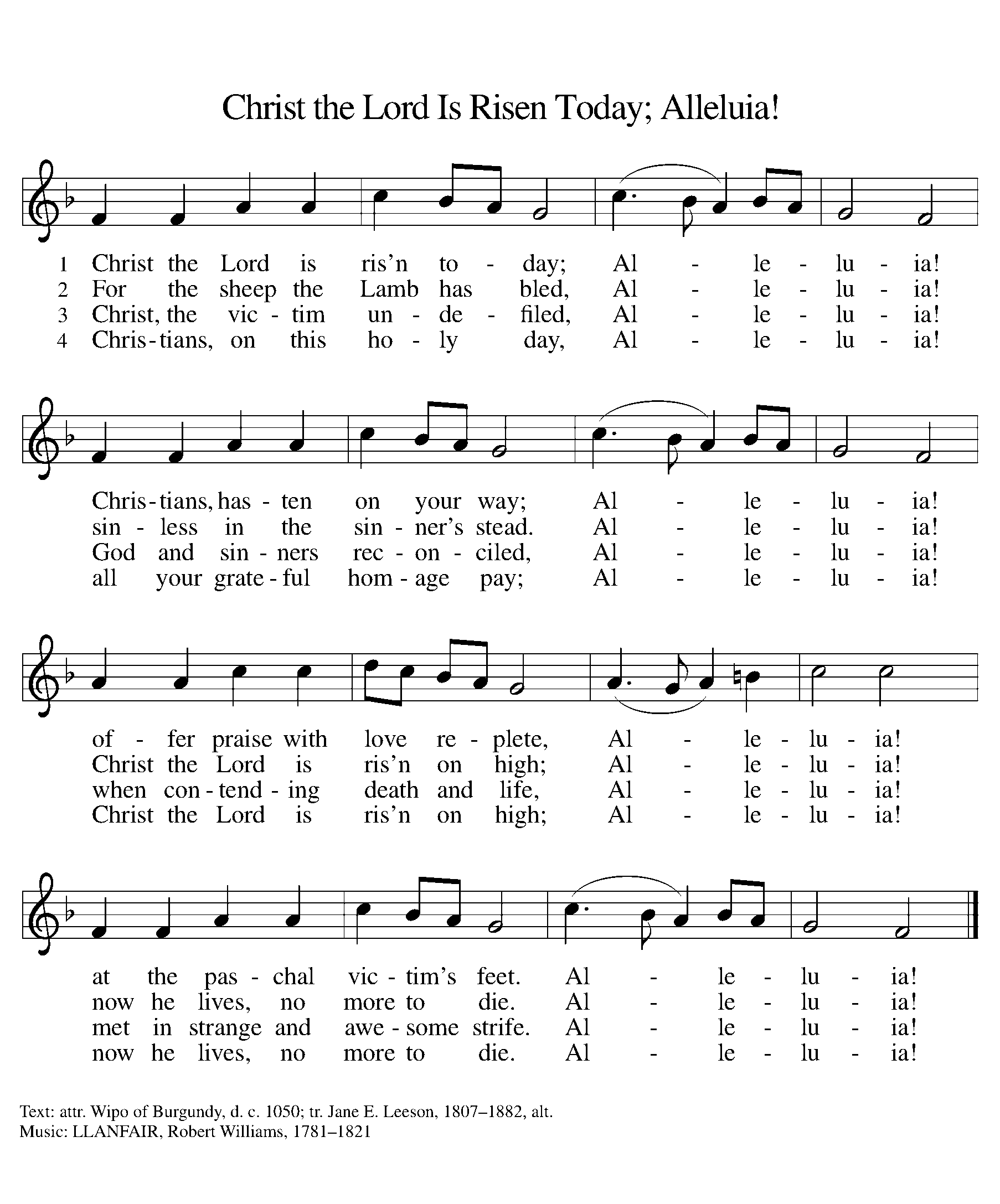 Dismissal Go in peace. Christ is with you.Thanks be to God.From sundaysandseasons.com. Copyright © 2017 Augsburg Fortress. All rights reserved.THANK YOU TO ALL WHO SERVED TODAY:Presider: Pastor Becky Ebb-SpeeseMusician: Martha YoderElder: Paul MeadeTrustee: Mike JohnsonOffering Counters:  Doug Mackenzie and Mike JohnsonANNOUNCEMENTSZion will resume in person services on April 11. There will still be three options for attending services: in the sanctuary, drive-in, and live-streamed.Easter Egg Hunt: Zion will host an Easter Egg Hunt for our youth members (no age restrictions) immediately service today. We’re excited to bring some normalcy to a year that as affected us and our children.In the month of May, Zion will be doing another collection for Manna's Market.  This Action Team project will be for supplies that are used in the bathroom. We all take for granted all the items we use in the bathroom every day. We can all help Manna's Market provide free needed items for others in our community. Jerry Engle has been given a $250.00 grant from Thrivent Financial for Lutherans to purchase some of the supplies. The items most needed are toilet paper, facial tissue, paper towels and all sizes of garbage bags. Other items you may choose to donate are shampoo, cream rinse, soap, toothpaste, toothbrushes, deodorant, razors, shave gel, toilet bowl cleaner, cleaning wipes and any other items you know would be useful.  You may also donate cash to be given to Manna's Market. A table will be set up in the Fellowship Hall to put all the donated items on. Sunday, May 23rd. will be the last day to bring items. That week the action team will pack everything up and deliver it all to Manna's Market.  Zion to host Christmas tree farm: As you start spring cleaning or visiting garage sales, be on the lookout for artificial Christmas trees and ornaments to donate. In conjunction with the Christmas Around the Town we will host a Christmas Tree Farm at Zion for those in need to get the decorations to bring some holiday cheer to their homes. We’ll share more details as it gets closer. Please contact Martha or Jolene with questions.Zion is starting a tech team to do the live stream for our services. Paul Meade will be glad to train people. Please let Pastor Becky or Paul know if you would like to serve in this way.